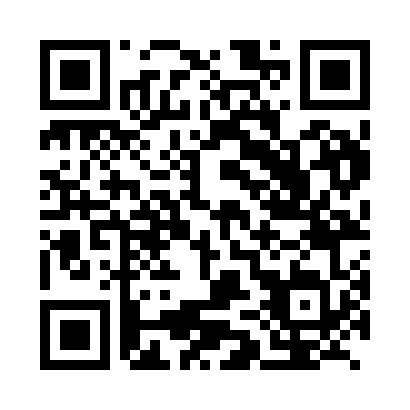 Prayer times for Amonojingo, CameroonWed 1 May 2024 - Fri 31 May 2024High Latitude Method: NonePrayer Calculation Method: Muslim World LeagueAsar Calculation Method: ShafiPrayer times provided by https://www.salahtimes.comDateDayFajrSunriseDhuhrAsrMaghribIsha1Wed4:566:0912:193:366:307:382Thu4:566:0812:193:376:307:383Fri4:566:0812:193:376:307:384Sat4:556:0812:193:376:307:385Sun4:556:0812:193:386:307:386Mon4:556:0712:193:386:307:387Tue4:546:0712:193:386:307:398Wed4:546:0712:183:396:307:399Thu4:546:0712:183:396:307:3910Fri4:536:0712:183:396:307:3911Sat4:536:0612:183:406:307:3912Sun4:536:0612:183:406:307:4013Mon4:536:0612:183:406:317:4014Tue4:526:0612:183:406:317:4015Wed4:526:0612:183:416:317:4016Thu4:526:0612:183:416:317:4117Fri4:526:0612:183:416:317:4118Sat4:526:0612:183:426:317:4119Sun4:516:0612:193:426:317:4120Mon4:516:0612:193:426:327:4221Tue4:516:0612:193:436:327:4222Wed4:516:0512:193:436:327:4223Thu4:516:0512:193:436:327:4324Fri4:516:0512:193:446:327:4325Sat4:516:0512:193:446:337:4326Sun4:506:0512:193:446:337:4327Mon4:506:0612:193:446:337:4428Tue4:506:0612:193:456:337:4429Wed4:506:0612:193:456:337:4430Thu4:506:0612:203:456:347:4531Fri4:506:0612:203:466:347:45